H. JUNTA ACADÉMICA DEL PROGRAMADE LA MAESTRÍA EN TECNOLOGÍAS DE INFORMACIÓN P R E S E N T E :Formato 3 Designación de Director de Tesis o  proyectoAt´n: Coordinador del Programa MTI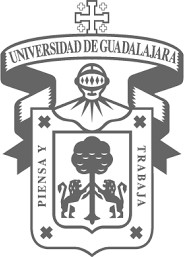 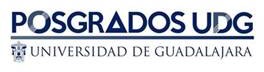 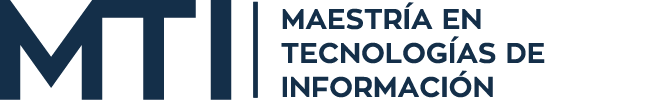 _____________________________________________ en calidad de alumno del Programa  de la Maestría  en Tecnologías de Información del Centro Universitario de Ciencias Económico Administrativas, de conformidad con los artículos 43 primer párrafo, fracción II, 44, 45 y56 del Reglamento General de Posgrado, propongo como Director de ________(verificar modalidad de titulación:  memoria  de evidencia profesional, propuesta de solución, tesis o certificación internacional) del trabajo recepcional denominado "_________________________________________________" al (Mtro. o Dr.) ___________quien ha manifestado que cubre los requisitos y cuenta con la disponibilidad para ejercer las atribuciones que la normatividad universitaria asigna a  quienes  desepeñan  dicha función.Por lo anteriormente expuesto, solicito a ese cuerpo colegiado una vez analizada la petinencia de la problemática planteada en el trabajo recepcional, se asigne al docente propuesto como Director de trabajo recepcional antes señalado.Se adjunta a la presente, la carta compromiso del Director. Sin otro particular por el momento, quedo a la ordenA T E N T A M E N T EZapopan, Jalisco a:_______________________________Firma del ALUMNO:______________________________c.c.p. repositorio de alumnoPeriférico Norte 799, Núcleo Universitario Los Belenes, Módulo “Q-301” C.P. 45100 Zapopan, Jal., México. Tel: 01 (33) 37703440 Ext. 25326 Y 25327Correo: mtriati@cucea.udg.mx posgrados.cucea.udg.mx